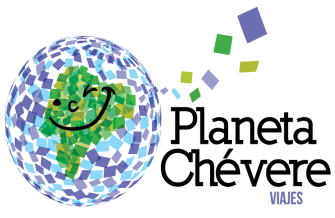 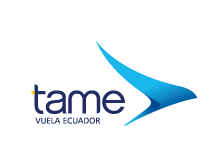 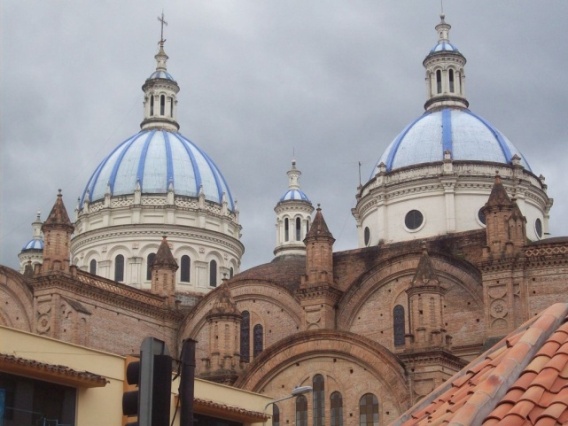 PRECIOS POR PERSONA EN DÓLARESOPCIONALES EN CUENCANotas importantes: Precios en dólares por persona, incluye todos los impuestosFechas de ReservaDoble / TripleNiños (2-11 años)SencillaChévere Price: Reservas hasta  7 Octubre 2016$ 399$299$599Tarifa Normal: Reservas entre 8- 22 Octubre 2016$ 469$329$659Precios por persona en dólares (Incluye transporte terrestre en vehículos exclusivos, asientos reclinables, aire acondicionado y audio. Entradas a las atracciones.DuraciónPrecioCity tour Cuenca3 horas$ 30Ingapirca, Chordeleg y Gualaceo con AlmuerzoFull day$ 55Parque Nacional El CajasMedio día$ 35